ОТЧЕТо деятельности Межрегиональной общественной благотворительной организации инвалидов "Общество взаимопомощи при болезни Бехтерева" в 2013 году.Межрегиональная общественная благотворительная организация инвалидов "Общество взаимопомощи при болезни Бехтерева" (далее – Организация), является благотворительной организаций и осуществляет свою деятельность в соответствии с ФЗ «О благотворительной деятельности и благотворительных организациях».1. В 2013 году организация не осуществляла финансово-хозяйственную деятельность (использование имущества и расходование средств).Высшим органом управления организации, согласно уставу, является Конференция делегатов региональных отделенийПерсональный состав высшего органа управления: 1.	Ситало Алексей Вадимович;2.	Бостынец Галия Саяровна;3.	Сахабутдинова Рамиля Зайнутдиновна;4.	Цыбулёва Ольга Викторовна;5.	Яковлева Марина Константиновна;6.	Островерхова Ирина Александровна;7.	Гришай Олег Викторович.2. Перечень, состав и содержание благотворительных программ, проведенных организацией:  В отчетном году Организация реализовывала одну программу: «Школы для пациентов с болезнью Бехтерева».Описание программы:Программа предусматривала регулярные собрания пациентов, на которых присутствовали сотрудники Института ревматологии. Специалисты Института ревматологии проводили лекции на темы, касающиеся болезни Бехтерева и которые были наиболее интересны пациентам. Интерес пациентов к той или иной теме выявлялся с помощью онлайн голосований через социальные сети – темы, получившие большинство голосов пользователей, обсуждались на Школе для пациентов, сотрудники Института ревматологии читали лекции на эти темы.3.	Содержание и результат деятельности благотворительной организации за отчетный период:Целью реализуемой программы являлось:- распространение всему пациентскому сообществу из уст одних из лучших ревматологов Российской Федерации информации о болезни Бехтерева, осложнениях, исходах заболевания, методах борьбы с недугом и способах достижения ремиссии; - популяризация лечебной физкультуры как основного немедикаментозного способа сохранения функций суставов - повышения уровня самоконтроля пациента за активностью заболевания с целью своевременного принятия мер в случае возникновения факторов неблагоприятного прогноза заболевания.Лекции (видеозаписи) и материалы Школы для пациентов с болезнью Бехтерева расположены в открытом доступе в сети интернет. Результатом явилось возможность пациентов из регионов виртуально присутствовать на лекциях ведущих ревматологов Российской Федерации о болезни Бехтерева. Благодаря размещению в сети интернет, лекции увидели сотни пациентов из самых отдаленных населенных пунктов России.Программа будет реализовываться и в 2014-ом году.4.	Сведения о нарушениях, выявленных в результате проверок, проведенных налоговыми органами, и принятых мерах по их устранению:  нарушений в результате проверок не выявлено.С уважением,Президент МРОБОИ «Общество взаимопомощи при болезни Бехтерева»__________________ А.В.Ситаломп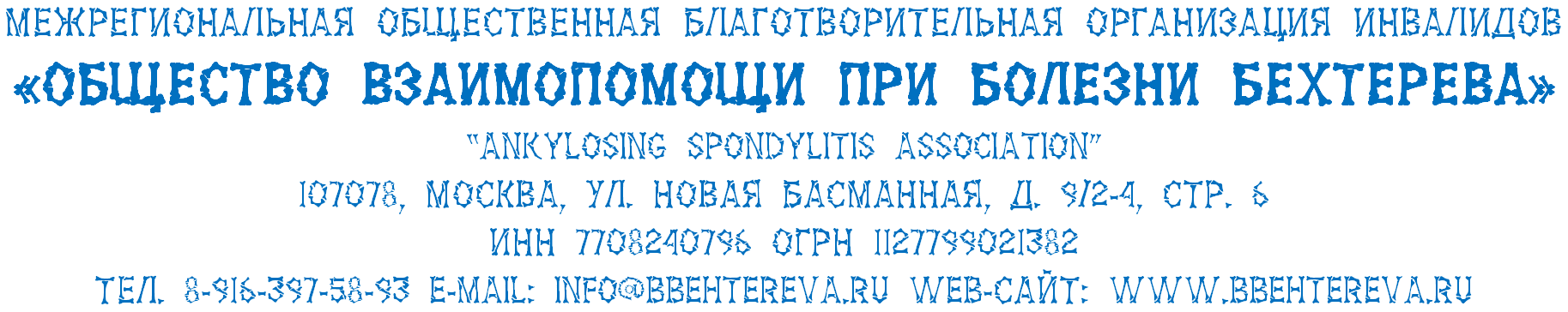 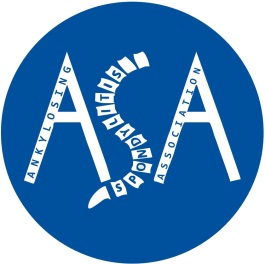 30.03.2014г. № 14-05На №___________ от __________201__г.Кому: Управление Министерства РФ Юстиции по г.МосквеАдрес: ул. Кржижановского, 13, корп. 1, Москва, 117218Кому: Управление Министерства РФ Юстиции по г.МосквеАдрес: ул. Кржижановского, 13, корп. 1, Москва, 117218